УПРАЖНЕНИЯ ДЛЯ РАССЛАБЛЕНИЯ МЫШЦ ЛИЦАМетодика выполнения.Выполняя упражнения, надо стремиться к тому, чтобы не упражняемые в данный момент мышцы были расслаблены. Дышать следует ровно и спокойно, через нос. Внимание следует сосредоточить на состоянии упражняемых мышц. Одновременно важно добиваться ярких представлений и ощущений с расслаблением и напряжением различных групп мышц. Постепенно в сознании возникает образ лица-маски, полностью свободного от мышечного напряжения.1. «Маска удивления».Закрыть глаза. С медленным вдохом максимально высоко поднять брови, произносить про себя: «Мышцы лба напряжены». Задержать на секунду дыхание и с выдохом опустить брови. Пауза 15 секунд. Повторить упражнение 2-3 раза.2. Упражнение для глаз «Жмурки».С медленным выдохом мягко опустить веки, постепенно наращивать напряжение мышц глаз, и наконец, зажмурить их так, как будто в них попал шампунь, жмуриться как можно сильнее. Произносить про себя: «Веки напряжены». Затем секундная задержка дыхания и расслабление мышц, дыхание свободное. Оставляя веки опущенными, произнести про себя: «Веки расслаблены». Повторить упражнение 2-3 раза.3. Упражнение для носа «Возмущение».Округлить крылья носа и напрячь их, как будто вы очень сильно чем-то возмущены, сделать вдох и выдох. Произнести про себя: «Крылья носа напряжены». Сделать вдох. На выдохе расслабить крылья носа. Произнести про себя: «Крылья носа расслаблены». Повторить упражнение 2-3 раза.4. «Маска поцелуя».Одновременно со вдохом постепенно сжимать губы, как будто для поцелуя, довести это усилие до предела и зафиксировать его, повторяя: «Мышцы рта напряжены». На секунду задержать дыхание, со свободным выдохом расслабить мышцы. Произнести: «Мышцы рта расслаблены». Повторить упражнение 2-3 раза.5. «Маска смеха».Чуть прищурить глаза, со вдохом постепенно улыбнуться настолько широко, насколько это возможно. С выдохом расслабить напряженные мышцы лица. Повторить упражнение несколько раз.6. «Маска недовольства».Со вдохом постепенно сжимать зубы, плотно сомкнуть губы, поджать мышцы подбородка и опустить углы рта – сделать маску недовольства, зафиксировать напряжение. Произнести про себя: «Челюсти сжаты, губы напряжены». С выдохом расслабить мышцы лица, разомкнуть зубы. Произнести про себя: «Мышцы лица расслаблены». Повторить упражнение несколько раз.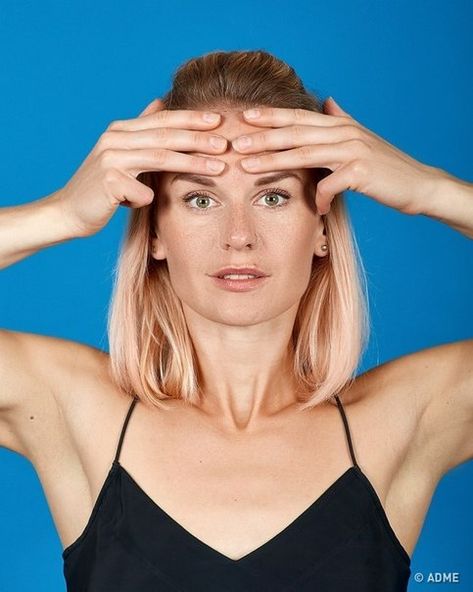 